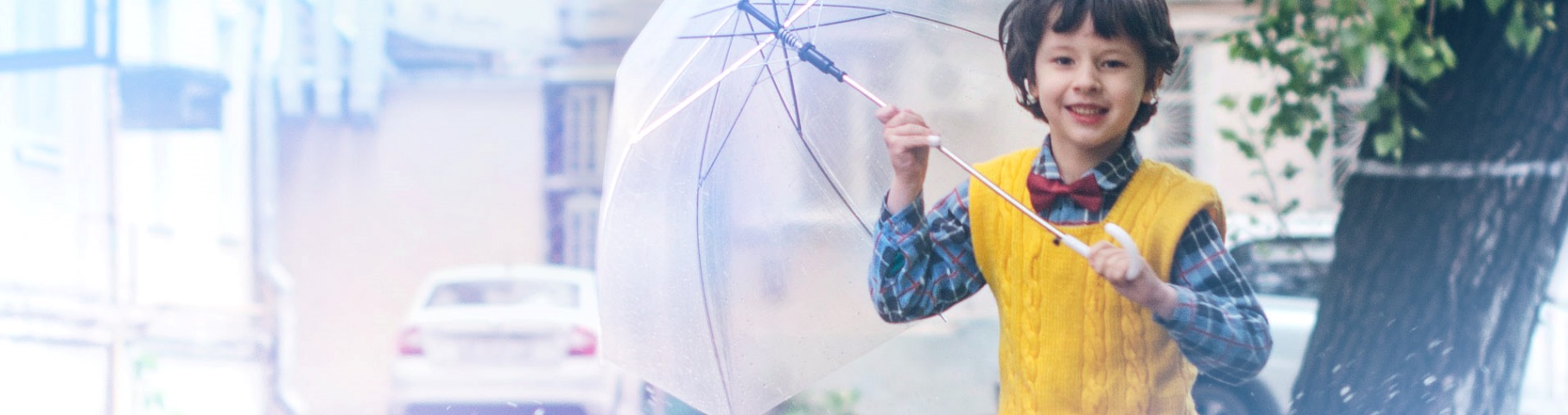 OFERTAUBEZPIECZENIA NASTĘPSTW NIESZCZĘŚLIWYCH WYPADKÓW na rok szkolny 2021/2022Oferta została przygotowana przez STU ERGO Hestia SA na podstawie wieloletnich doświadczeń we współpracy ze środowiskiem oświatowym, kilkunastu lat doświadczeń w obsłudze ubezpieczenia, zdarzeń losowych dzieci 
i młodzieży oraz dzięki temu, że ubezpieczyliśmy i pomogliśmy wspólnie setkom uczniów, ich rodzinom 
i nauczycielom.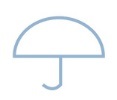 Co ubezpieczamy? Kiedy działa ubezpieczenie? Co obejmuje? Przedmiotem ubezpieczenia są: następstwa nieszczęśliwych wypadków doznanych przez osoby ubezpieczone na całym świecie – w tym wypadki powstałe z tytułu wyczynowego uprawiania sportu;śmierć w wyniku sepsy, wirusa SARS-CoV-2;uszczerbek na zdrowiu oraz urazy powstałe w wyniku padaczki; następstwa zawału mięśnia sercowego oraz udaru mózgu.Okres ubezpieczenia wynosi 12 miesięcy. Polisa działa cały rok (łącznie z wakacjami, feriami, dniami wolnymi): 24 h/dobę i obejmuje wypadki mogące nastąpić na terenie placówki, w drodze na zajęcia i z powrotem, na wyciecze, w życiu prywatnym.Nowości w ofercie i jej przewagi zostały zaznaczone w tekście. Odpowiedzialność Ergo Hestii ma miejsce tylko w sytuacji, gdy do rozpoznania i zdiagnozowania choroby lub zdarzenia nieszczęśliwego wypadku doszło w okresie ubezpieczenia. W przypadku dziennego świadczenia szpitalnego rozpoznanie choroby przewlekłej musi mieć miejsce w okresie ubezpieczenia klienta w Ergo Hestii, a kontynuacja leczenia szpitalnego może nastąpić w okresach polis kontynuowanych – z zachowaniem limitu łącznie 30 dni na jedno i wszystkie zdarzenia dotyczące danej jednostki chorobowej.Wyłączenia odpowiedzialności: skutki padaczki rozpoznanej przed dniem objęcia Ubezpieczonego ochroną ubezpieczeniową i padaczki będącej następstwem chorób lub wypadków zaistniałych przed tym dniem; następstwa nieszczęśliwych wypadków powstałe w wyniku bójki;pozostałe wyłączenia zgodnie z OWU.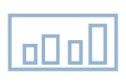 TABELA ŚWIADCZEŃ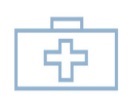 Ubezpieczenie gwarantuje ponadto możliwość skorzystania z assistance powypadkowego.Assistance powypadkowedziała na terenie Polski organizacja i pokrycie kosztów 2 000 zł na jedno i wszystkie zdarzenia / na każdego Ubezpieczonego – usługi są organizowane wyłącznie przez Centrum Alarmowe ERGO Hestii.§ 1 Postanowienia ogólneZ zachowaniem pozostałych, niezmienionych niniejszą klauzulą postanowień umowy określonych we wniosku i w OWU Hestia Biznes Następstw Nieszczęśliwych Wypadków o symbolu PAB/OW027/1809 (dalej „OWU”), zakres świadczeń zostanie rozszerzony o usługi Assistance powypadkowe. Na podstawie niniejszej klauzuli, Ubezpieczonymi mogą być wyłącznie uczniowie, studenci, słuchacze, wychowankowie szkół podstawowych, szkół średnich i wyższych, jak również przedszkoli, żłobków oraz domów dziecka, którzy nie ukończyli 25 roku życia.Zakres i limity poszczególnych rodzajów usług i świadczeń: Wyłączenia odpowiedzialności: ERGO Hestia nie pokrywa kosztów transportu medycznego, jeżeli mogły być one pokryte z ubezpieczenia zdrowotnego. W ramach ubezpieczenia ERGO Hestia organizuje tylko te usługi, które określa niniejsza klauzula i nie zwraca kosztów usług poniesionych samodzielnie przez Ubezpieczonego lub inna osobę uprawnioną do świadczenia z tytułu umowy ubezpieczenia, z zastrzeżeniem zapisu ust. 3. Jeżeli usługa przysługująca w ramach ubezpieczenia nie zostanie zrealizowana, a pomiędzy Ubezpieczonym i Centrum Alarmowym dojdzie do innych uzgodnień ERGO Hestia pokrywa koszty poniesione samodzielnie przez Ubezpieczonego w ramach zakresu ubezpieczenia do wysokości sum ubezpieczenia dla danego rodzaju usługi. Klauzula dostarczenia OWU Ubezpieczonemu:Ubezpieczający oświadcza, że koszt składki ubezpieczeniowej w całości finansuje Ubezpieczony i zobowiązuje się doręczać Ubezpieczonym (również elektronicznie) OWU Hestia Biznes, które weszły w życie 24.09.2018r. w tym informacje wymaganą przepisem art. 17 ustawy o działalności ubezpieczeniowej i reasekuracyjnej, przed wyrażeniem przez Ubezpieczonego zgody na objęcie go ochroną ubezpieczeniową i finansowania przez niego kosztów składki. Ubezpieczający potwierdza, że obowiązek wskazany powyżej w zdaniu pierwszym wypełni wobec wszystkich Ubezpieczonych. Suma Ubezpieczenia15 000 złSkładka42 złRodzaj świadczeniaWysokość wypłatyKomentarzŚmierć w wyniku NNW, w tym śmierć samobójcza, sepsy, wirus SARS-CoV-2 100% SUW Polsce między 2012 a 2014 odsetek samobójstw wśród osób do 24 r. życia wzrósł 1,7 raza. Śmierć Ubezpieczonego w wyniku niewydolności wielonarządowej100% SUCałkowity trwały uszczerbek na zdrowiu 200% SUtrwałe inwalidztwo 100%Częściowy trwały uszczerbek na zdrowiu powyżej 25% 2% SU za każdy 1% uszczerbku na zdrowiuświadczenie progresywneCzęściowy trwały uszczerbek na zdrowiu w tym też:» pogryzienie przez psa i inne zwierzęta oraz ukąszenie owadów,» poparzenie,» odmrożenie,» złamanie,» wstrząśnienie mózgu, obicie mózgu,» zranienie» uszkodzenie narządu słuchu lub wzroku» obrażenia ciała spowodowane atakiem epilepsji; upadkiem na skutek omdlenia; utraty przytomności o nieustalonej przyczynie,» następstwa zawału mięśnia sercowego,» następstwa udaru mózgu.% SU, w jakim Ubezpieczony doznał trwałego uszczerbkuUwaga:z odpowiedzialności wyłączone są następstwa nieszczęśliwych wypadków powstałe w wyniku bójki.Uszczerbek na zdrowiu w wyniku nieudanej próby samobójczej% SU, w jakim Ubezpieczony doznał trwałego uszczerbkuJednorazowe świadczenie na wypadek leczenia ambulatoryjnego na terenie RP bez trwałego uszczerbku na zdrowiu1% SU (ryczałt)(min 22 dni)Koszty przeszkolenia zawodowego inwalidówdo 30% SUKoszty nabycia przedmiotów ortopedycznych, środków pomocniczych, protez i innych przedmiotów ortop. do 25% SUKoszty odbudowy zębów stałychmax 500 zł za każdy ząbwypłacane na podstawie faktur od stomatologaKoszty dodatkowych badań lekarskich zleconych przez Ubezpieczyciela dla uzasadnienia roszczeńwg rachunkówDzienne świadczenie szpitalne płatne od 1 dnia pobytu, max 30 dni (min. pobyt w szpitalu 24h), max 20 dni (sanatorium) - świadczenie wypłacane bez względu na przyczynę pobytu w szpitalu, w tym również pobyt w sanatorium50 złz zastrzeżeniem paragrafu 113 pkt 1.3 OWU Hestia BiznesUWAGA: wypłaty za każdy pobyt zgodnie z warunkami bez względu na to, ile razy w roku Ubezpieczony wracał do szpitalaJednorazowe świadczenie na wypadek śmierci w wyniku NNW jednego lub obojga przedstawicieli ustawowych (rodziców i osób, które są umocowanie do działania w imieniu osoby nieposiadającej zdolności do czynności prawnych lub posiadającej ograniczoną zdolność do czynności prawnych) 1 000 złZwrot kosztów leczenia na wydatki poniesione w skutek NNW, w tym zwrot kosztów rehabilitacji (koszty poniesione w okresie nie dłuższym niż 12 m-cy od daty wypadku, jeżeli są one niezbędne z medycznego punktu widzenia i zostały poniesione na terytorium RPkoszty leczenia do 200 zł*rehabilitacja do 600 zł ** ze zniesionym udziałem własnym Brak udziału własnego koszty wypłacane są na podstawie oryginałów rachunkówŚwiadczenie z tytułu poważnego zachorowania (padaczka, nowotwór złośliwy, przeszczep narządu, paraliż, utrata kończyn, zakażenie wirusem HIV w wyniku transfuzji krwi, zapalenie mózgu, wrodzona wada serca, sepsa*)1 000 złSepsa: uogólniona reakcja zapalna wywołana obecnością drobnoustrojów lub ich toksyn we krwi, powikłana niewydolnością wielonarządowąJednorazowe świadczenie na wypadek ukąszenia przez kleszcza i stwierdzenia boreliozy300 złŚwiadczenie zostanie wypłacone, jeśli do ukąszenia oraz zdiagnozowania choroby dojdzie w okresie ubezpieczenia, co zostanie potwierdzone dokumentacją medycznąJednorazowe świadczenie w przypadku wystąpienia NNW bez trwałego uszczerbku na zdrowiuJednorazowe świadczenie na wypadek hospitalizacji w wyniku zakażenia wirusem SARS-CoV-2 (pobyt min. 7 dni)50 zł300 złZaistnienie NNW musi zostać potwierdzone dokumentacją medyczną.Potwierdzone dokumentacją medyczną.ŚwiadczenielimitDefinicja» wizyty lekarza lub wizyty w placówce medycznej2 razyOrganizacja i pokrycie kosztów wizyty i dojazdu lekarza pierwszego kontaktu do miejsca pobytu Ubezpieczonego lub zorganizowanie i pokrycie kosztów wizyty Ubezpieczonego u lekarza w placówce medycznej wskazanej przez Centrum Alarmowe.» wizyty pielęgniarki2 razyOrganizacja i pokrycie kosztów wizyty i dojazdu pielęgniarki do miejsca pobytu Ubezpieczonego w celu zapewnienia opieki zgodniej z zaleceniami lekarza Centrum Alarmowego.» dowóz leków i drobnego sprzętu medycznego2 razyOrganizacja i pokrycie kosztów dostarczenia leków, środków opatrunkowych lub drobnego sprzętu medycznego do miejsca pobytu Ubezpieczonego zgodnie ze wskazaniami lekarza Centrum Alarmowego. Usługa realizowana jest w przypadku, gdy Ubezpieczony wg opinii lekarza Centrum Alarmowego nie może opuszczać miejsca pobytu. Ubezpieczenie nie obejmuje kosztów zakupu wyżej wymienionych artykułów. » transport medyczny2 razyOrganizacja i pokrycie kosztów: transportu do placówki medycznej oraz transport powrotny - w razie zdarzeń niewymagających interwencji pogotowia ratunkowego;transportu na wizytę kontrolną oraz transport powrotny do miejsca pobytu – jeżeli Ubezpieczony był hospitalizowany i zgodnie z pisemnym zaleceniem lekarza prowadzącego powinien udać się na wizytę kontrolną do placówki medycznej, a ze względu na swój stan zdrowia, potwierdzony dokumentacją medyczną, nie może odbyć podróży środkami transportu publicznego lub własnym samochodem; transport na komisję lekarską oraz powrotny; transport ze szpitala do miejsca pobytu; transport pomiędzy placówkami medycznymi – świadczenie jest realizowane na pisemne zalecenie lekarza prowadzącego, po konsultacji z lekarzem Centrum Alarmowego i odbywa się środkiem transportu dostosowanym do stanu zdrowia Ubezpieczonego.» pomocy psychologa2 razyOrganizacja i pokrycie kosztów wizyty u psychologa. Świadczenie przysługuje w terminie do 180 dni od chwili zaistnienia nieszczęśliwego wypadku. » rehabilitacja: - wizyta fizjoterapeuty- wizyta w poradni rehabilitacyjnej2 razyOrganizacja i pokrycie kosztów wizyty fizjoterapeuty lub wizyty w poradni rehabilitacyjnej.» sprzęt rehabilitacyjny1 razOrganizacja i pokrycie kosztów wypożyczenia oraz transportu do miejsca pobytu Ubezpieczonego sprzętu rehabilitacyjnego, jeżeli został zalecony przez lekarza prowadzącego lub lekarza Centrum Alarmowego na piśmie, w oparciu o dokumentację medyczną.» korepetycje5 razy po 60 minutOrganizacja prywatnych lekcji dla uczniów szkół podstawowych oraz szkół średnich (w rozumieniu Ustawy o systemie oświaty), jeśli Ubezpieczony na podstawie zwolnienia lekarskiego będzie przebywał w domu powyżej 7 dni. » organizacja i pokrycie kosztów opieki nad Ubezpieczonym i innym dzieckiemmaksymalnie 8 godzinOrganizacja i pokrycie kosztów opieki nad Ubezpieczonym lub innym dzieckiem w miejscu zamieszkania lub w miejscu pobytu Ubezpieczonego. » telefoniczna informacji o placówkach i usługach służby zdrowia,     - powiadomienia rodziny /pracodawcy,     - telefoniczna informacja medyczna /szpitalna» telefoniczna informacji o placówkach i usługach służby zdrowia,     - powiadomienia rodziny /pracodawcy,     - telefoniczna informacja medyczna /szpitalnabez limitu